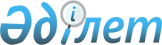 Об организации и финансировании общественных работ по Таскалинскому району на 2015 год
					
			Утративший силу
			
			
		
					Постановление акимата Таскалинского района Западно-Казахстанской области от 10 декабря 2014 года № 440. Зарегистрировано Департаментом юстиции Западно-Казахстанской области 31 декабря 2014 года № 3747. Утратило силу постановлением акимата Таскалинского района Западно-Казахстанской области от 29 декабря 2015 года № 337      Сноска. Утратило силу постановлением акимата Таскалинского района Западно-Казахстанской области от 29.12.2015 № 337.

      В соответствии с Законом Республики Казахстан от 23 января 2001 года "О местном государственном управлении и самоуправлении в Республике Казахстан", Законом Республики Казахстан от 23 января 2001 года "О занятости населения", постановлением Правительства Республики Казахстан от 19 июня 2001 года № 836 "О мерах по реализации Закона Республики Казахстан от 23 января 2001 года "О занятости населения", решением Таскалинского районного маслихата от 28 января 2011 года № 31-1"О программе развития территории Таскалинского района на 2011-2015 года" и с учетом заявок работодателей акимат района ПОСТАНОВЛЯЕТ:

      1. Организовать общественные работы по Таскалинскому району на 2015 год, путем создания временных рабочих мест предназначенных специально для безработных.

      2. Утвердить прилагаемый перечень организаций, в которых будут проводиться общественные работы, виды, объемы и конкретные условия общественных работ, размеры оплаты труда участников и источники их финансирования и определить спрос и предложения на общественные работы по Таскалинскому району на 2015 год.

      3. Признать утратившим силу постановление акимата Таскалинского района от 3 декабря 2013 года № 352 "Об организации и финансировании общественных работ по Таскалинскому району на 2014 год" (зарегистрировано в Реестре государственной регистрации нормативных правовых актов № 3394, опубликовано 31 января, 7 февраля 2014 года в газете "Екпін").

      4. Исполняющему обязанности руководителя аппарата акима Таскалинского района (А. Н. Сулейменов) обеспечить государственную регистрацию данного постановления в органах юстиции, его официальное опубликование в информационно-правовой системе "Әділет" и в средствах массовой информации.

      5. Контроль за исполнением настоящего постановления оставляю за собой. 

      6. Настоящее постановление вводится в действие после дня первого официального опубликования.

 Перечень организаций в которых будут проводиться общественные работы, виды, объемы и конкретные условия общественных работ, размеры оплаты труда участников и источники их финансирования и определение спроса и предложении на общественные работы по Таскалинскому району на 2015 год
					© 2012. РГП на ПХВ «Институт законодательства и правовой информации Республики Казахстан» Министерства юстиции Республики Казахстан
				
      Исполняющий обязанности 

      акима района

Л. Жубанышкалиева

      СОГЛАСОВАНО: 

      Директор государственного коммунального 

      казенного предприятия "Детско-юношеская 

      спортивная школа" Таскалинского района 

      Управления физической культуры и спорта 

      акимата Западно-Казахстанской области 

      _____________К. Баймагамбетов 

      10.12.2014 г.

      Прокурор Таскалинского района, 

      государственное учреждение "Прокуратура 

      Таскалинского района Западно-Казахстанской 

      области 

      _____________А. Сатбаев 

      10.12.2014 г.

      Директор государственного коммунального 

      предприятия на праве хозяйственного ведения 

      "Таскалинская центральная районная больница" 

      управления здравоохранения акимата 

      Западно-Казахстанской области 

      _____________Г. Кенжешева 

      10.12.2014 г.

      Начальник государственного учреждения 

      "Отдел внутренних дел Таскалинского района 

      Департамента внутренних дел 

      Западно-Казахстанской области" 

      _____________М. Гильманов 

      10.12.2014 г.

      Руководитель государственного учреждения 

      "Управление юстиции Таскалинского района 

      Департамента юстиции Западно-Казахстанской 

      области Министерства юстиции Республики Казахстан" 

      _____________К. Таскалиева 

      10.12.2014 г.

      Председатель Таскалинского районного суда, 

      Государственное учреждение "Канцелярия 

      Западно-Казахстанского областного суда 

      Департамента по обеспечению деятельности 

      судов при Верховном Суде Республики 

      Казахстан (аппарата Верховного Суда 

      Республики Казахстан)" 

      _____________А. Ахметов 

      10.12.2014 г.

      Исполняющий обязанности начальника 

      республиканского государственного 

      учреждения "Отдел по делам обороны 

      Таскалинского района Западно-Казахстанской 

      области" Министерства обороны

      Республики Казахстан 

      _____________А. Амирханян 

      10.12.2014 г.
Утвержден 
постановлением акимата района 
от 10 декабря 2014 года № 440Перечень организаций

Виды общественных работ

Объемы общественных работ

Конкретные условия общественных работ

Размер оплаты труда участников

Источник финансирования

Спрос по заявкам (в месяц)

Предложение (в месяц)

Государственное учреждение "Аппарат акима Актауского аульного округа"

оказание помощи в делопроизводстве, доставке корреспонденции

регистрация и подшивка входящих и исходящих документов по мере поступления, доставка 5-20 документов

Продолжительность рабочего времени не более 40 часов в неделю, учитывая ограничения, предусмотренные трудовым законодательством Республики Казахстан с двумя выходными днями, обеденным перерывом не менее одного часа

На основании индивидуального трудового договора не ниже минимальной заработной платы, установленной действующим законодательством Республики Казахстан

Из средств республиканского и местных бюджетов и средств работодателей по их заявкам

4

4

Государственное учреждение "Аппарат акима Актауского аульного округа"

оказание помощи в озеленении, благоустройстве, уборке территории, охране и развития работы паркового хозяйства

не менее 3-х тысяч квадратных метров

Продолжительность рабочего времени не более 40 часов в неделю, учитывая ограничения, предусмотренные трудовым законодательством Республики Казахстан с двумя выходными днями, обеденным перерывом не менее одного часа

На основании индивидуального трудового договора не ниже минимальной заработной платы, установленной действующим законодательством Республики Казахстан

Из средств республиканского и местных бюджетов и средств работодателей по их заявкам

4

4

Государственное учреждение "Аппарат акима Актауского аульного округа"

оказание помощи в переписи населения и животных

не менее 250 дворов

Продолжительность рабочего времени не более 40 часов в неделю, учитывая ограничения, предусмотренные трудовым законодательством Республики Казахстан с двумя выходными днями, обеденным перерывом не менее одного часа

На основании индивидуального трудового договора не ниже минимальной заработной платы, установленной действующим законодательством Республики Казахстан

Из средств республиканского и местных бюджетов и средств работодателей по их заявкам

4

4

Государственное учреждение "Аппарат акима Амангельдинского аульного округа"

оказание помощи в делопроизводстве, доставке корреспонденции

регистрация и подшивка входящих и исходящих документов по мере поступления, доставка 5-20 документов

Продолжительность рабочего времени не более 40 часов в неделю, учитывая ограничения, предусмотренные трудовым законодательством Республики Казахстан с двумя выходными днями, обеденным перерывом не менее одного часа

На основании индивидуального трудового договора не ниже минимальной заработной платы, установленной действующим законодательством Республики Казахстан

Из средств республиканского и местных бюджетов и средств работодателей по их заявкам

4

4

Государственное учреждение "Аппарат акима Амангельдинского аульного округа"

оказание помощи в озеленении, благоустройстве, уборке территории, охране и развития работы паркового хозяйства

не менее 3-х тысяч квадратных метров

Продолжительность рабочего времени не более 40 часов в неделю, учитывая ограничения, предусмотренные трудовым законодательством Республики Казахстан с двумя выходными днями, обеденным перерывом не менее одного часа

На основании индивидуального трудового договора не ниже минимальной заработной платы, установленной действующим законодательством Республики Казахстан

Из средств республиканского и местных бюджетов и средств работодателей по их заявкам

4

4

Государственное учреждение "Аппарат акима Амангельдинского аульного округа"

оказание помощи в переписи населения и животных

не менее 360 дворов

Продолжительность рабочего времени не более 40 часов в неделю, учитывая ограничения, предусмотренные трудовым законодательством Республики Казахстан с двумя выходными днями, обеденным перерывом не менее одного часа

На основании индивидуального трудового договора не ниже минимальной заработной платы, установленной действующим законодательством Республики Казахстан

Из средств республиканского и местных бюджетов и средств работодателей по их заявкам

4

4

Государственное учреждение "Аппарат акима Достыкского аульного округа"

оказание помощи в делопроизводстве, доставке корреспонденции

регистрация и подшивка входящих и исходящих документов по мере поступления, доставка 5-20 документов

Продолжительность рабочего времени не более 40 часов в неделю, учитывая ограничения, предусмотренные трудовым законодательством Республики Казахстан с двумя выходными днями, обеденным перерывом не менее одного часа

На основании индивидуального трудового договора не ниже минимальной заработной платы, установленной действующим законодательством Республики Казахстан

Из средств республиканского и местных бюджетов и средств работодателей по их заявкам

4

4

Государственное учреждение "Аппарат акима Достыкского аульного округа"

оказание помощи в озеленении, благоустройстве, уборке территории, охране и развития работы паркового хозяйства

не менее 500 квадратных метров

Продолжительность рабочего времени не более 40 часов в неделю, учитывая ограничения, предусмотренные трудовым законодательством Республики Казахстан с двумя выходными днями, обеденным перерывом не менее одного часа

На основании индивидуального трудового договора не ниже минимальной заработной платы, установленной действующим законодательством Республики Казахстан

Из средств республиканского и местных бюджетов и средств работодателей по их заявкам

4

4

Государственное учреждение "Аппарат акима Достыкского аульного округа"

оказание помощи в переписи населения и животных

не менее 180 дворов

Продолжительность рабочего времени не более 40 часов в неделю, учитывая ограничения, предусмотренные трудовым законодательством Республики Казахстан с двумя выходными днями, обеденным перерывом не менее одного часа

На основании индивидуального трудового договора не ниже минимальной заработной платы, установленной действующим законодательством Республики Казахстан

Из средств республиканского и местных бюджетов и средств работодателей по их заявкам

4

4

Государственное учреждение "Аппарат акима Казахстанского аульного округа"

оказание помощи в делопроизводстве, доставке корреспонденции

регистрация и подшивка входящих и исходящих документов по мере поступления, доставка 5-20 документов

Продолжительность рабочего времени не более 40 часов в неделю, учитывая ограничения, предусмотренные трудовым законодательством Республики Казахстан, с двумя выходными днями, обеденным перерывом не менее одного часа

На основании индивидуального трудового договора, не ниже минимальной заработной платы, установленной действующим законодательством Республики Казахстан

Из средств республиканского и местных бюджетов и средств работодателей по их заявкам

4

4

Государственное учреждение "Аппарат акима Казахстанского аульного округа"

оказание помощи в озеленении, благоустройстве, уборке территории, охране и развития работы паркового хозяйства

не менее 3-х тысяч квадратных метров

Продолжительность рабочего времени не более 40 часов в неделю, учитывая ограничения, предусмотренные трудовым законодательством Республики Казахстан, с двумя выходными днями, обеденным перерывом не менее одного часа

На основании индивидуального трудового договора, не ниже минимальной заработной платы, установленной действующим законодательством Республики Казахстан

Из средств республиканского и местных бюджетов и средств работодателей по их заявкам

4

4

Государственное учреждение "Аппарат акима Казахстанского аульного округа"

оказание помощи в переписи населения и животных

не менее 260 дворов

Продолжительность рабочего времени не более 40 часов в неделю, учитывая ограничения, предусмотренные трудовым законодательством Республики Казахстан, с двумя выходными днями, обеденным перерывом не менее одного часа

На основании индивидуального трудового договора, не ниже минимальной заработной платы, установленной действующим законодательством Республики Казахстан

Из средств республиканского и местных бюджетов и средств работодателей по их заявкам

4

4

Государственное учреждение "Аппарат акима Косщинского аульного округа"

оказание помощи в делопроизводстве, доставке корреспонденции

регистрация и подшивка входящих и исходящих документов по мере поступления, доставка 5-20 документов

Продолжительность рабочего времени не более 40 часов в неделю, учитывая ограничения, предусмотренные трудовым законодательством Республики Казахстан с двумя выходными днями, обеденным перерывом не менее одного часа

На основании индивидуального трудового договора не ниже минимальной заработной платы, установленной действующим законодательством Республики Казахстан

Из средств республиканского и местных бюджетов и средств работодателей по их заявкам

4

4

Государственное учреждение "Аппарат акима Косщинского аульного округа"

оказание помощи в озеленении, благоустройстве, уборке территории, охране и развития работы паркового хозяйства

не менее 300 квадратных метров

Продолжительность рабочего времени не более 40 часов в неделю, учитывая ограничения, предусмотренные трудовым законодательством Республики Казахстан с двумя выходными днями, обеденным перерывом не менее одного часа

На основании индивидуального трудового договора не ниже минимальной заработной платы, установленной действующим законодательством Республики Казахстан

Из средств республиканского и местных бюджетов и средств работодателей по их заявкам

4

4

Государственное учреждение "Аппарат акима Косщинского аульного округа"

оказание помощи в переписи населения и животных

не менее 125 дворов

Продолжительность рабочего времени не более 40 часов в неделю, учитывая ограничения, предусмотренные трудовым законодательством Республики Казахстан с двумя выходными днями, обеденным перерывом не менее одного часа

На основании индивидуального трудового договора не ниже минимальной заработной платы, установленной действующим законодательством Республики Казахстан

Из средств республиканского и местных бюджетов и средств работодателей по их заявкам

4

4

Государственное учреждение "Аппарат акима Мерекенского аульного округа"

оказание помощи в делопроизводстве, доставке корреспонденции

регистрация и подшивка входящих и исходящих документов по мере поступления, доставка 5-20 документов

Продолжительность рабочего времени не более 40 часов в неделю, учитывая ограничения, предусмотренные трудовым законодательством Республики Казахстан с двумя выходными днями, обеденным перерывом не менее одного часа

На основании индивидуального трудового договора не ниже минимальной заработной платы, установленной действующим законодательством Республики Казахстан

Из средств республиканского и местных бюджетов и средств работодателей по их заявкам

4

4

Государственное учреждение "Аппарат акима Мерекенского аульного округа"

оказание помощи в озеленении, благоустройстве, уборке территории, охране и развития работы паркового хозяйства

не менее 1200 квадратных метров

Продолжительность рабочего времени не более 40 часов в неделю, учитывая ограничения, предусмотренные трудовым законодательством Республики Казахстан с двумя выходными днями, обеденным перерывом не менее одного часа

На основании индивидуального трудового договора не ниже минимальной заработной платы, установленной действующим законодательством Республики Казахстан

Из средств республиканского и местных бюджетов и средств работодателей по их заявкам

4

4

Государственное учреждение "Аппарат акима Мерекенского аульного округа"

оказание помощи в переписи населения и животных

не менее 190 дворов

Продолжительность рабочего времени не более 40 часов в неделю, учитывая ограничения, предусмотренные трудовым законодательством Республики Казахстан с двумя выходными днями, обеденным перерывом не менее одного часа

На основании индивидуального трудового договора не ниже минимальной заработной платы, установленной действующим законодательством Республики Казахстан

Из средств республиканского и местных бюджетов и средств работодателей по их заявкам

4

4

Государственное учреждение "Аппарат акима Мерейского аульного округа"

оказание помощи в делопроизводстве, доставке корреспонденции

регистрация и подшивка входящих и исходящих документов по мере поступления, доставка 5-20 документов

Продолжительность рабочего времени не более 40 часов в неделю, учитывая ограничения, предусмотренные трудовым законодательством Республики Казахстан с двумя выходными днями, обеденным перерывом не менее одного часа

На основании индивидуального трудового договора не ниже минимальной заработной платы, установленной действующим законодательством Республики Казахстан

Из средств республиканского и местных бюджетов и средств работодателей по их заявкам

4

4

Государственное учреждение "Аппарат акима Мерейского аульного округа"

оказание помощи в озеленении, благоустройстве, уборке территории, охране и развития работы паркового хозяйства

не менее 3-х тысяч квадратных метров

Продолжительность рабочего времени не более 40 часов в неделю, учитывая ограничения, предусмотренные трудовым законодательством Республики Казахстан с двумя выходными днями, обеденным перерывом не менее одного часа

На основании индивидуального трудового договора не ниже минимальной заработной платы, установленной действующим законодательством Республики Казахстан

Из средств республиканского и местных бюджетов и средств работодателей по их заявкам

4

4

Государственное учреждение "Аппарат акима Мерейского аульного округа"

оказание помощи в переписи населения и животных

не менее 390 дворов

Продолжительность рабочего времени не более 40 часов в неделю, учитывая ограничения, предусмотренные трудовым законодательством Республики Казахстан с двумя выходными днями, обеденным перерывом не менее одного часа

На основании индивидуального трудового договора не ниже минимальной заработной платы, установленной действующим законодательством Республики Казахстан

Из средств республиканского и местных бюджетов и средств работодателей по их заявкам

4

4

Государственное учреждение "Аппарат акима Чижинского аульного округа"

оказание помощи в делопроизводстве, доставке корреспонденции

регистрация и подшивка входящих и исходящих документов по мере поступления, доставка 5-20 документов

Продолжительность рабочего времени не более 40 часов в неделю, учитывая ограничения, предусмотренные трудовым законодательством Республики Казахстан с двумя выходными днями, обеденным перерывом не менее одного часа

На основании индивидуального трудового договора не ниже минимальной заработной платы, установленной действующим законодательством Республики Казахстан

Из средств республиканского и местных бюджетов и средств работодателей по их заявкам

4

4

Государственное учреждение "Аппарат акима Чижинского аульного округа"

оказание помощи в озеленении, благоустройстве, уборке территории, охране и развития работы паркового хозяйства

не менее 2900 квадратных метров

Продолжительность рабочего времени не более 40 часов в неделю, учитывая ограничения, предусмотренные трудовым законодательством Республики Казахстан с двумя выходными днями, обеденным перерывом не менее одного часа

На основании индивидуального трудового договора не ниже минимальной заработной платы, установленной действующим законодательством Республики Казахстан

Из средств республиканского и местных бюджетов и средств работодателей по их заявкам

4

4

Государственное учреждение "Аппарат акима Чижинского аульного округа"

оказание помощи в переписи населения и животных

не менее 330 дворов

Продолжительность рабочего времени не более 40 часов в неделю, учитывая ограничения, предусмотренные трудовым законодательством Республики Казахстан с двумя выходными днями, обеденным перерывом не менее одного часа

На основании индивидуального трудового договора не ниже минимальной заработной платы, установленной действующим законодательством Республики Казахстан

Из средств республиканского и местных бюджетов и средств работодателей по их заявкам

4

4

Государственное учреждение "Аппарат акима Таскалинского аульного округа"

оказание помощи в делопроизводстве, доставке корреспонденции

регистрация и подшивка входящих и исходящих документов по мере поступления, доставка 20-40 документов

Продолжительность рабочего времени не более 40 часов в неделю, учитывая ограничения, предусмотренные трудовым законодательством Республики Казахстан с двумя выходными днями, обеденным перерывом не менее одного часа

На основании индивидуального трудового договора не ниже минимальной заработной платы, установленной действующим законодательством Республики Казахстан

Из средств республиканского и местных бюджетов и средств работодателей по их заявкам

23

22

Государственное учреждение "Аппарат акима Таскалинского аульного округа"

оказание помощи в озеленении, благоустройстве, уборке территории, охране и развития работы паркового хозяйства

не менее 20-ти тысяч квадратных метров

Продолжительность рабочего времени не более 40 часов в неделю, учитывая ограничения, предусмотренные трудовым законодательством Республики Казахстан с двумя выходными днями, обеденным перерывом не менее одного часа

На основании индивидуального трудового договора не ниже минимальной заработной платы, установленной действующим законодательством Республики Казахстан

Из средств республиканского и местных бюджетов и средств работодателей по их заявкам

23

22

Государственное учреждение "Аппарат акима Таскалинского аульного округа"

оказание помощи в переписи населения и животных

не менее 2-х тысяч дворов

Продолжительность рабочего времени не более 40 часов в неделю, учитывая ограничения, предусмотренные трудовым законодательством Республики Казахстан с двумя выходными днями, обеденным перерывом не менее одного часа

На основании индивидуального трудового договора не ниже минимальной заработной платы, установленной действующим законодательством Республики Казахстан

Из средств республиканского и местных бюджетов и средств работодателей по их заявкам

23

22

Государственное учреждение "Аппарат акима Таскалинского района"

оказание помощи в делопроизводстве, доставке корреспонденции

регистрация и подшивка входящих и исходящих документов по мере поступления, доставка 20-50 документов

Продолжительность рабочего времени не более 40 часов в неделю, учитывая ограничения, предусмотренные трудовым законодательством Республики Казахстан с двумя выходными днями, обеденным перерывом не менее одного часа

На основании индивидуального трудового договора не ниже минимальной заработной платы, установленной действующим законодательством Республики Казахстан

Из средств республиканского и местных бюджетов и средств работодателей по их заявкам

5

3

Государственное учреждение "Аппарат акима Таскалинского района"

оказание помощи в озеленении, благоустройстве, уборке территории, охране и развития работы паркового хозяйства

не менее 3-х тысяч квадратных метров

Продолжительность рабочего времени не более 40 часов в неделю, учитывая ограничения, предусмотренные трудовым законодательством Республики Казахстан с двумя выходными днями, обеденным перерывом не менее одного часа

На основании индивидуального трудового договора не ниже минимальной заработной платы, установленной действующим законодательством Республики Казахстан

Из средств республиканского и местных бюджетов и средств работодателей по их заявкам

5

3

Государственное учреждение "Прокуратура Таскалинского района Западно-Казахстанской области"

оказание помощи в подшивке документов

2 тысячи дел

Продолжительность рабочего времени не более 40 часов в неделю, учитывая ограничения, предусмотренные трудовым законодательством Республики Казахстан с двумя выходными днями, обеденным перерывом не менее одного часа

На основании индивидуального трудового договора не ниже минимальной заработной платы, установленной действующим законодательством Республики Казахстан

Из средств республиканского и местных бюджетов и средств работодателей по их заявкам

2

2

Государственное учреждение "Прокуратура Таскалинского района Западно-Казахстанской области"

оказание помощи в благоустройстве, озеленении и очищении территорий

300 квадратных метров

Продолжительность рабочего времени не более 40 часов в неделю, учитывая ограничения, предусмотренные трудовым законодательством Республики Казахстан с двумя выходными днями, обеденным перерывом не менее одного часа

На основании индивидуального трудового договора не ниже минимальной заработной платы, установленной действующим законодательством Республики Казахстан

Из средств республиканского и местных бюджетов и средств работодателей по их заявкам

2

2

Государственное коммунальное казенное предприятие "Детско-юношеская спортивная школа" Таскалинского района Управления физической культуры и спорта акимата Западно-Казахстанской области

оказание помощи в уборке территории

не менее 3-х тысяч квадратных метров

Продолжительность рабочего времени не более 40 часов в неделю, учитывая ограничения, предусмотренные трудовым законодательством Республики Казахстан с двумя выходными днями, обеденным перерывом не менее одного часа

На основании индивидуального трудового договора не ниже минимальной заработной платы, установленной действующим законодательством Республики Казахстан

Из средств республиканского и местных бюджетов и средств работодателей по их заявкам

1

1

Государственное коммунальное казенное предприятие "Детско-юношеская спортивная школа" Таскалинского района Управления физической культуры и спорта акимата Западно-Казахстанской области

оказание помощи в проведении спортивных мероприятии и фестивалей

не менее 5-и мероприятии

Продолжительность рабочего времени не более 40 часов в неделю, учитывая ограничения, предусмотренные трудовым законодательством Республики Казахстан с двумя выходными днями, обеденным перерывом не менее одного часа

На основании индивидуального трудового договора не ниже минимальной заработной платы, установленной действующим законодательством Республики Казахстан

Из средств республиканского и местных бюджетов и средств работодателей по их заявкам

1

1

Республиканское государственное учреждение "Отдел по делам обороны Таскалинского района Западно-Казахстанской области" Министерства обороны Республики Казахстан"

оказание помощи в делопроизводстве, доставке корреспонденции

регистрация и подшивка входящих и исходящих документов по мере поступления, доставка 20-40 документов

Продолжительность рабочего времени не более 40 часов в неделю, учитывая ограничения, предусмотренные трудовым законодательством Республики Казахстан с двумя выходными днями, обеденным перерывом не менее одного часа

На основании индивидуального трудового договора не ниже минимальной заработной платы, установленной действующим законодательством Республики Казахстан

Из средств республиканского и местных бюджетов и средств работодателей по их заявкам

2

2

Государственное учреждение "Отдел внутренних дел Таскалинского района Департамента внутренних дел Западно-Казахстанской области"

оказание помощи в подшивке документов

100 дел

Продолжительность рабочего времени не более 40 часов в неделю, учитывая ограничения, предусмотренные трудовым законодательством Республики Казахстан с двумя выходными днями, обеденным перерывом не менее одного часа

На основании индивидуального трудового договора не ниже минимальной заработной платы, установленной действующим законодательством Республики Казахстан

Из средств республиканского и местных бюджетов и средств работодателей по их заявкам

2

2

Государственное учреждение "Отдел внутренних дел Таскалинского района Департамента внутренних дел Западно-Казахстанской области"

оказание помощи в озеленении, благоустройстве, уборке территории, охране и развития работы паркового хозяйства

722 квадратных метров

Продолжительность рабочего времени не более 40 часов в неделю, учитывая ограничения, предусмотренные трудовым законодательством Республики Казахстан с двумя выходными днями, обеденным перерывом не менее одного часа

На основании индивидуального трудового договора не ниже минимальной заработной платы, установленной действующим законодательством Республики Казахстан

Из средств республиканского и местных бюджетов и средств работодателей по их заявкам

2

2

Государственное коммунальное казенное предприятие "Таскалинский районный центр досуга" отдела культуры, развития языков, физической культуры и спорта акимата Таскалинского района

оказание помощи в проведении спортивных и культурных мероприятии

не менее 25-и мероприятии

Продолжительность рабочего времени не более 40 часов в неделю, учитывая ограничения, предусмотренные трудовым законодательством Республики Казахстан с двумя выходными днями, обеденным перерывом не менее одного часа

На основании индивидуального трудового договора не ниже минимальной заработной платы, установленной действующим законодательством Республики Казахстан

Из средств республиканского и местных бюджетов и средств работодателей по их заявкам

2

1

Государственное учреждение "Таскалинский районный отдел занятости и социальных программ"

оказание помощи в делопроизводстве, доставке корреспонденции

регистрация и подшивка входящих и исходящих документов по мере поступления, доставка 20-30 документов

Продолжительность рабочего времени не более 40 часов в неделю, учитывая ограничения, предусмотренные трудовым законодательством Республики Казахстан с двумя выходными днями, обеденным перерывом не менее одного часа

На основании индивидуального трудового договора не ниже минимальной заработной платы, установленной действующим законодательством Республики Казахстан

Из средств республиканского и местных бюджетов и средств работодателей по их заявкам

4

4

Государственное учреждение "Канцелярия Западно-Казахстанского областного суда Департамента по обеспечению деятельности судов при Верховном Суде Республики Казахстан (аппарата Верховного Суда Республики Казахстан)", Таскалинский районный суд

оказание помощи в уборке территории

не менее 150 квадратных метров

Продолжительность рабочего времени не более 40 часов в неделю, учитывая ограничения, предусмотренные трудовым законодательством Республики Казахстан с двумя выходными днями, обеденным перерывом не менее одного часа

На основании индивидуального трудового договора не ниже минимальной заработной платы, установленной действующим законодательством Республики Казахстан

Из средств республиканского и местных бюджетов и средств работодателей по их заявкам

1

1

Государственное учреждение "Канцелярия Западно-Казахстанского областного суда Департамента по обеспечению деятельности судов при Верховном Суде Республики Казахстан (аппарата Верховного Суда Республики Казахстан)", Таскалинский районный суд

оказание помощи в подшивке документов

1500 дел

Продолжительность рабочего времени не более 40 часов в неделю, учитывая ограничения, предусмотренные трудовым законодательством Республики Казахстан с двумя выходными днями, обеденным перерывом не менее одного часа

На основании индивидуального трудового договора не ниже минимальной заработной платы, установленной действующим законодательством Республики Казахстан

Из средств республиканского и местных бюджетов и средств работодателей по их заявкам

1

1

Коммунальное государственное учреждение "Общеобразовательная Кузнецовская основная школа" Таскалинского районного отдела образования

оказание помощи в уборке территории

не менее 3-х тысяч квадратных метров

Продолжительность рабочего времени не более 40 часов в неделю, учитывая ограничения, предусмотренные трудовым законодательством Республики Казахстан с двумя выходными днями, обеденным перерывом не менее одного часа

На основании индивидуального трудового договора не ниже минимальной заработной платы, установленной действующим законодательством Республики Казахстан

Из средств республиканского и местных бюджетов и средств работодателей по их заявкам

3

3

Государственное учреждение "Управление юстиции Таскалинского района Департамента юстиции Западно-Казахстанской области Министерства юстиции Республики Казахстан"

оказание помощи в подшивке документов

7 тысяч дел

Продолжительность рабочего времени не более 40 часов в неделю, учитывая ограничения, предусмотренные трудовым законодательством Республики Казахстан, с двумя выходными днями, обеденным перерывом не менее одного часа

На основании индивидуального трудового договора, не ниже минимальной заработной платы, установленной действующим законодательством Республики Казахстан

Из средств республиканского и местных бюджетов и средств работодателей по их заявкам

1

1

Государственное учреждение "Управление юстиции Таскалинского района Департамента юстиции Западно-Казахстанской области Министерства юстиции Республики Казахстан"

оказание помощи в озеленении, благоустройстве, уборке территории, охране и развития работы паркового хозяйства

Не менее 1960 квадратных метров

Продолжительность рабочего времени не более 40 часов в неделю, учитывая ограничения, предусмотренные трудовым законодательством Республики Казахстан, с двумя выходными днями, обеденным перерывом не менее одного часа

На основании индивидуального трудового договора, не ниже минимальной заработной платы, установленной действующим законодательством Республики Казахстан

Из средств республиканского и местных бюджетов и средств работодателей по их заявкам

1

1

Государственное коммунальное предприятие на праве хозяйственного ведения "Таскалинская центральная районная больница" управления здравоохранения акимата Западно-Казахстанской области

оказание помощи в подшивке документов

3900 дел

Продолжительность рабочего времени не более 40 часов в неделю, учитывая ограничения, предусмотренные трудовым законодательством Республики Казахстан, с двумя выходными днями, обеденным перерывом не менее одного часа

На основании индивидуального трудового договора, не ниже минимальной заработной платы, установленной действующим законодательством Республики Казахстан

Из средств республиканского и местных бюджетов и средств работодателей по их заявкам

4

1

Государственное коммунальное предприятие на праве хозяйственного ведения "Таскалинская центральная районная больница" управления здравоохранения акимата Западно-Казахстанской области

оказание помощи в озеленении, благоустройстве, уборке территории, охране и развития работы паркового хозяйства

не менее 670 квадратных метров

Продолжительность рабочего времени не более 40 часов в неделю, учитывая ограничения, предусмотренные трудовым законодательством Республики Казахстан, с двумя выходными днями, обеденным перерывом не менее одного часа

На основании индивидуального трудового договора, не ниже минимальной заработной платы, установленной действующим законодательством Республики Казахстан

Из средств республиканского и местных бюджетов и средств работодателей по их заявкам

4

1

